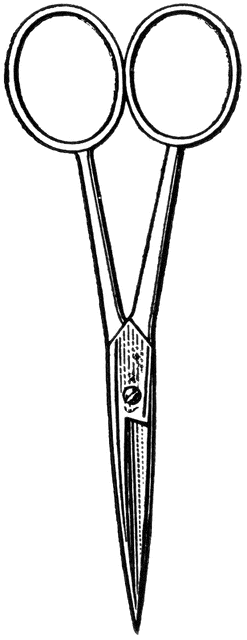 

Sea Star Checklist: Identify the following structures/locations.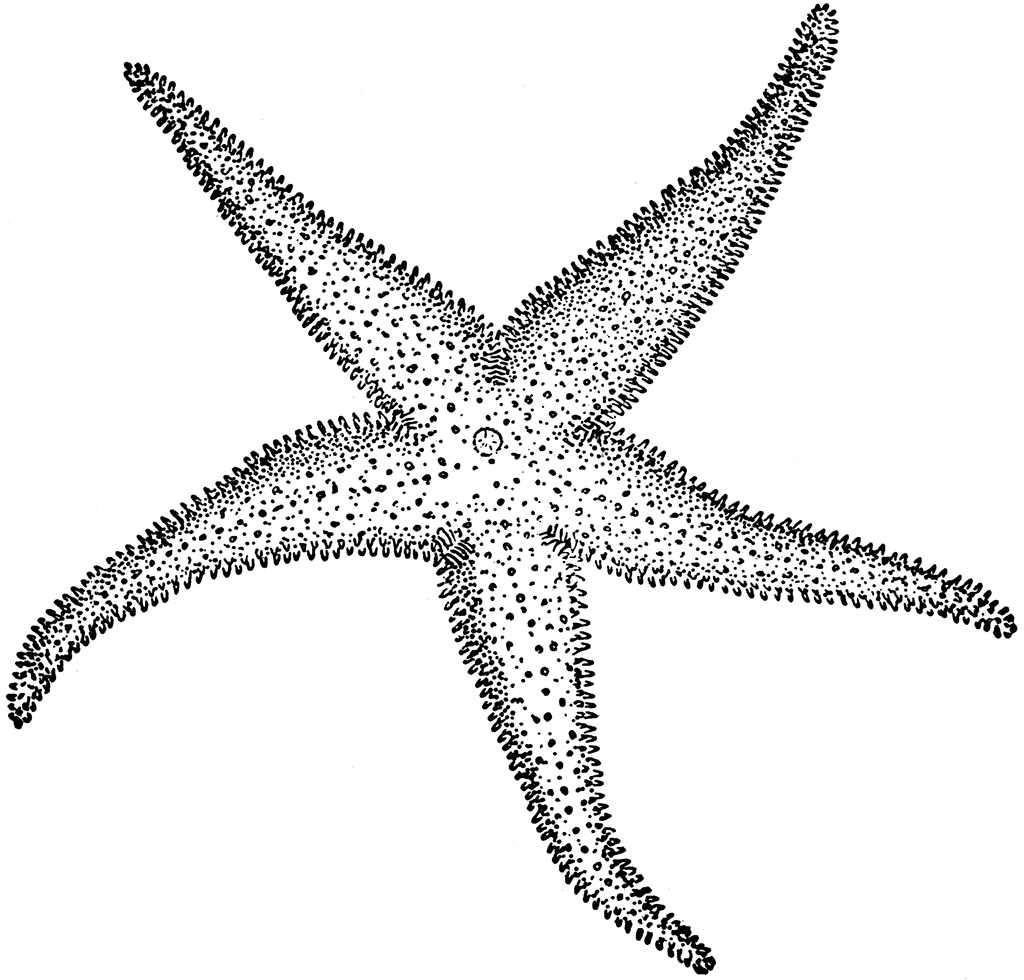 Sea stars (starfish) are echinoderms, which are an unusual group of marine animals.Use lines provided for additional notesExternal structures OrientationTop view, also called the aboral (opposite mouth) surface. ________________________________________________________________________________________________Bottom view, also called the oral surface. ________________________________________________________________________________________________Radial symmetry: Circular body plan in which there is a central disk (circular body region) with elements (arms, normally 5 (pentamerous)) that radiate from the central region  ________________________________________________________________________________________________  Regeneration: The growth/replacement of damaged parts like arms. ________________________________________________________________________________________  Endoskeleton: The skeleton of the sea star is located beneath/within the skin; sometimes referred to as a dermal endoskeleton. Provides support/protection. __________________________________________________________________________________________________________Madreporite (sieve plate): Opening (inlet) for water entering the water vascular system. __________________________________________________________________________________________________________  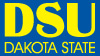 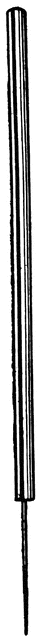 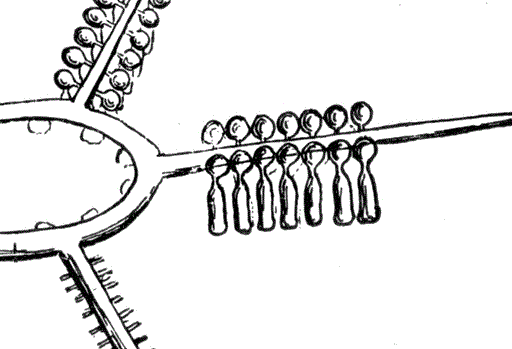 Mouth: Opening into the digestive system. ______________________________________________________________________________________________Tube feet: Structures that are used for locomotion and capturing food (suction cup-like bottom). The tube feet have a medicine dropper shape. __________________________________________________________________________________________________________Internal Structures
Pyloric (hepatic) caeca or digestive glands: Structures of the digestive system that produce enzymes for the digestion of food.   _____________________________________________________ _____________________________________________________Gonads: There are a pair of gonads in each arm; the male and female gonads are difficult to distinguish when preserved; external fertilization in water. __________________________________________________________________________________________________________Stomachs Pyloric stomach: The portion of the 2 part stomach that lies closest to the aboral (opposite mouth) surface of the central disk. Connected to pyloric caeca by ducts. Thin walled; this structure is often damaged when the endoskeleton is removed.   ________________________________________________________________________________________________Rectal Bursa (caeca): Structure may function to store waste.  Cardiac stomach: The thicker walled cardiac stomach (oral/lower section of stomach) can extend outward from the mouth, using digestive juices to dissolve its prey. Tiny hairs (cilia) then move the liquid to the pyloric stomach.Water vascular system: Locomotion and the Capturing of Prey. Madreporite (sieve plate): Opening (inlet) for water entering the water vascular system.   ________________________________________________ ________________________________________________Stone canal: Transfers water from madreporite to the ring canal. ________________________________________________________________________________________________Ring canal: Transfers water from stone canal to the radial canals.   ________________________________________________ ________________________________________________Radial canals: Transfers water from ring canal to the tube feet. ________________________________________________________________________________________________Tube feet: Structures that are used for locomotion and capturing food (suction cup-like bottom). The tube feet have a medicine dropper shape. ________________________________________________________________________________________________Ampulla – A bulbous like structure at the top of each tube foot. Circular muscles contract around each ampulla forcing water down the tube foot. Longitudinal muscles along the tube feet contract forcing water back into the ampulla, causing a cuplike suction at the distal end of the tube foot. ________________________________________________________________________________________Draw and label the water vascular system.Radial canals		   Tube feet		          AmpullaRing canal	              Stone canal                         Madreporite (sieve plate)